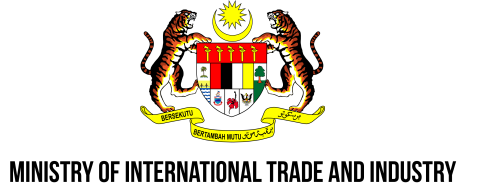 RMK-11: HIGH VALUE ADDED AND COMPLEX PROGRAMMEMARKET DEVELOPMENT PROGRAMME (PDP)YEAR: …………………….Company Name:Product Name:Description:Please send us the following documents:List of Industry Taker(s)List of Potential Partner(s)Quotation/ Pro-forma Invoice/ Invoice/ Purchase Contract/ Catalogue for items to be financed	ASSISTANCE REQUIREDCompetency DevelopmentTechnology acquisition/softwareAccreditation/Certification/Product TestingIndustry IntelligenceAwareness Programme*kindly submit the form and supporting documents to allrmk11hva@miti.gov.myItemService ProviderCostSpent/Claim(only for product)CommittedRemarksi.Name:Address:Contact Person:Contact Details:ii.iii.ItemService ProviderCostSpent/Claim(only for product)CommittedRemarksi.Name:Address:Contact Person:Contact Details:ii.iii.ItemService ProviderCostSpent/Claim(only for product)CommittedRemarksi.Name:Address:Contact Person:Contact Details:ii.iii.ItemService ProviderCostSpent/Claim(only for product)CommittedRemarksi.Name:Address:Contact Person:Contact Details:ii.iii.ItemService ProviderCostSpent/Claim(only for product)CommittedRemarksi.Name:Address:Contact Person:Contact Details:ii.iii.